ΘΕΜΑ:    Λήψη απόφασης επί αιτήματος για την τροποποίηση του ρυμοτομικού σχεδίου           στο Ο.Τ. 54 της Δημοτικής Κοινότητας. Μοσχάτου του Δήμου Μοσχάτου-Ταύρου για αποχαρακτηρισμό οικοπέδων από χώρο Παιδικής Χαράς. ΣΧΕΤ. :  Η  απευθυνόμενη  προς  το  Δήμο  Μοσχάτου–Ταύρου  με  αριθ.  290/18-02-2021 (με                    αριθ.  πρωτ. Δήμου : 1857/04-02-2021) αίτηση των Ελένης, Κωνσταντίνας και Μαρίας                 Κουμαντέα.                                                          -----------------------------Αναφορικά με τα διαλαμβανόμενα στην παραπάνω αναφερόμενη αίτηση αλλά και το εν γένει ιστορικό της υπόθεσης, όπως αυτό προκύπτει από το αρχείο της υπηρεσίας μας, σας γνωρίζουμε οτι:             1. Με τη με αριθ. Γ. 9309/462/26.2.1981 απόφαση του Υπουργού ΠΕ.ΧΩ.Δ.Ε. (ΦΕΚ Δ΄ 197/10.4.1981) τροποποιήθηκε το ρυμοτομικό σχέδιο του πρώην Δήμου Μοσχάτου (και ήδη από 1.1.2011 της Δ.Κ. Μοσχάτου του Δήμου Μοσχάτου–Ταύρου) και κηρύχθηκε αναγκαστική απαλλοτρίωση στα ακίνητα της περιοχής, με μετατροπή τμημάτων των υπ’ αριθ. 54 και 81 οικοδομικών τετραγώνων (Ο.Τ.) σε χώρους παιδικής χαράς (κοινόχρηστους χώρους). Μεταξύ αυτών και τρία συνεχόμενα ακίνητα (οικόπεδα) που βρίσκονται επί των οδών Κουμαντέα και Κανάρη του (Ο.Τ.) 54.            2. Οι ανωτέρω ρυμοτομούμενες ιδιοκτησίες (δυο από τα τρία συνεχόμενα οικόπεδα), για τη δημιουργία της παιδικής χαράς και για τις οποίες παρακάτω εισηγούμαστε– προτείνουμε τη τροποποίηση του ρυμοτομικού σχεδίου σε εφαρμογή της άνω αρθείσας με δικαστικές αποφάσεις ρυμοτομικής απαλλοτρίωσης για τον ίδιο σκοπό (δημιουργία Παιδικής Χαράς), αποτυπώνονται στο από 8/2020 τοπογραφικό διάγραμμα του Αγρ. Τοπογράφου Μηχ/κου Ιωάννη Αρβανιτάκη με  τους αριθμούς (1), (2). Σύμφωνα με το άνω τοπογραφικό διάγραμμα απαλλοτριώνονται α) μέρος του οικοπέδου με τον αριθμό (1) και β) ολόκληρο το οικόπεδα με  τον αριθμό (2).            3. α. Τα συνεχόμενα απαλλοτριούμενα οικόπεδα με  τους αριθμούς (1) και (2), όπως αυτά αποτυπώνονται στο από 8/2020 τοπογραφικό διάγραμμα του Αγρ. Τοπογράφου Μηχ/κου Ιωάννη Αρβανιτάκη, βρίσκονται στην περιφέρεια της Δημοτικής Κοινότητας Μοσχάτου του Δήμου Μοσχάτου–Ταύρου (Ο.Τ. 54) και στη θέση «Γλυκά Νερά», επί των οδών Κουμαντέα αριθ. 2 και Κανάρη και φέρονται ως ιδιοκτησία των αιτουσών Ελένης, Κωνσταντίνας και Μαρίας Κουμαντέα. Στο άνω τοπογραφικό διάγραμμα, το απαλλοτριούμενο οικόπεδο με τον αριθμό (1) εμφαίνεται με τα στοιχεία 1-Τ5-4-7-Τ8-1 και έχει έκταση 170,91 τ.μ. και το απαλλοτριούμενο οικόπεδο με τον αριθμό (2) εμφαίνεται με τα στοιχεία  4-5-6-7-4  και έχει έκταση 130,87 τ.μ. Με τη με αριθ. 292/2010 απόφαση του Τριμελούς Διοικητικού Πρωτοδικείου Πειραιά βεβαιώνεται η αυτοδίκαιη άρση της κηρυχθείσας με την ανωτέρω Υπουργική απόφαση αναγκαστική απαλλοτρίωση των δύο (2) ως άνω ρυμοτομούμενων ακινήτων (οικοπέδων). Η απόφαση αυτή εκδόθηκε με προσφεύγοντα τον Μιχαήλ Κουμαντέα, ο οποίος φέρεται ότι κληρονομήθηκε από τις ως άνω αιτούσες.           β. Τα έτερο απαλλοτριούμενο οικόπεδο με τον αριθμό (3) βρίσκεται στην περιφέρεια της Δ.Κ. Μοσχάτου του Δήμου Μοσχάτου–Ταύρου (Ο.Τ. 54) και στη θέση «Γλυκά Νερά», επί της οδού Σύρου αρ. 2 (πρώην Κουμαντέα αρ. 6) και φέρεται ως ιδιοκτησία των Κωνσταντίνου, Ασπασίας και Χρυσάνθης Χριστοδουλάκη και έχει έκταση 130,00 τ.μ. περίπου όπως αυτό φαίνεται στο ίδιο ως άνω τοπογραφικό διάγραμμα του Αγρ. Τοπογράφου Μηχ/κου Ιωάννη Αρβανιτάκη. Με τη με αριθ. 3577/2010 απόφαση του Τριμελούς Διοικητικού Πρωτοδικείου Πειραιά ακυρώνεται η άρνηση της Διοίκησης να άρει τη ρυμοτομική απαλλοτρίωση του εν λόγω ακινήτου (οικοπέδου) και διατάσσεται η άρση της ανωτέρω απαλλοτρίωσης με την ανάλογη τροποποίηση του ρυμοτομικού σχεδίου. Σημειωτέον για την τροποποίηση του ρυμοτομικού σχεδίου που αφορά αυτήν την ιδιοκτησία δεν έχει υποβληθεί αίτηση από τους ιδιοκτήτες.           4. ΄Ηδη, με την απευθυνόμενη προς τον Δήμο Μοσχάτου–Ταύρου αίτησή τους (με αριθ. πρωτ. του Δήμου 1857/4-2-2021) οι Ελένη, Κωνσταντίνα και Μαρία Κουμαντέα, ως φερόμενες ιδιοκτήτριες, και σε εφαρμογή των άρθρων 88 επ.,. του Ν. 4759/2020 (ΦΕΚ 245Α/9-12-2020), την τροποποίηση του εγκεκριμένου ρυμοτομικού σχεδίου στο Ο.Τ. 54 της Δημοτικής Κοινότητας Μοσχάτου του Δήμου Μοσχάτου–Ταύρου, που είχε επιβληθεί με τη με αριθ. Γ. 9309/462/26. 2.1981 απόφαση του Υπουργού ΠΕ.ΧΩ.Δ.Ε. (ΦΕΚ Δ΄ 197/10.4.1981), με τον αποχαρακτηρισμό των ανωτέρω με τους αριθμούς (1) και (2) ρυμοτομούμενων οικοπέδων   τους επί των οδών Κουμαντέα αρ. 2 και Κανάρη από «χώρο για τη δημιουργία Παιδικής Χαράς»     μετά την κατά τα ανωτέρω βεβαιωθείσα με δικαστική απόφαση άρση της αναγκαστικής απαλλοτρίωσης των ακινήτων τους και την επιβολή προκηπίου 7μ. επί της οδού Κανάρη. Την παραπάνω αίτηση συνοδεύουν επίσης τα έγγραφα: η 292/2010 απόφαση του Τριμελούς Διοικητικού Πρωτοδικείου Πειραιά, έκθεση ελέγχου τίτλων, αποδοχή κληρονομίας, αποσπάσματα ρυμοτομικών σχεδίων, τοπογραφικό διάγραμμα, απόσπασμα κτηματογραφικού διαγράμματος, τοπογραφικό διάγραμμα της πρότασης τροποποίησης, φωτογραφίες ακινήτου, τεχνική έκθεση μηχανικού.               5.  Έχοντας υπόψη τα παραπάνω καθώς και τα εξής:α. Ότι πλησίον των παραπάνω ιδιοκτησιών, κατασκευάστηκε παιδική χαρά εντός του Ο.Τ.16, η οποία μπορεί να καλύψει τις ανάγκες της περιοχής που είχαν οδηγήσει στη δέσμευση των παραπάνω χώρων για παιδική χαρά.    β. Ότι με τη διατήρηση της ιδιοκτησίας (3) ως Παιδική Χαρά δεν καταλύεται πλήρως ο σκοπός της με αριθ. Γ. 9309/462/26.2.1981 απόφασης του Υπουργού ΠΕ.ΧΩ.Δ.Ε. (ΦΕΚ Δ΄ 197/10.4.1981) τροποποίησης του ρυμοτομικού σχεδίου.           γ. Το γεγονός ότι η οικονομική δυνατότητα του Δήμου μας, λόγω της γνωστής οικονομικής κρίσης που διήλθε η χώρα μας τα τελευταία δέκα χρόνια, είναι περιορισμένης ισχύος σήμερα για την απόκτηση και των τριών ως άνω ρυμοτομούμενων ακινήτων με την καταβολή στους ιδιοκτήτες τους της προσήκουσας αποζημίωσης.    δ. Ότι οι ιδιοκτησίες αυτές βρίσκονται εντός της περιοχής ΓΕΝΙΚΗΣ ΚΑΤΟΙΚΙΑΣ της Δ.Κ. Μοσχάτου του Δήμου Μοσχάτου- Ταύρου, σύμφωνα με την υπ. αρίθμ. 425614/120/18-7-1989 Απόφαση περί έγκρισης Πολεοδομικής Μελέτης Αναθ/σης ρυμοτομικού σχεδίου Δήμου Μοσχάτου, που δημοσιεύθηκε στο ΦΕΚ 466 Δ’/24-7-1989 (& επαναδημοσίευση ΦΕΚ 815Δ’/20-7-1993). Οι χρήσεις που επιτρέπονται είναι σύμφωνα με το άρθρο 3 του Π.Δ. 23-2-87 , ΦΕΚ 166 Δ’/6-3-87.ε. Ότι οι όροι δόμησης που ισχύουν στο ΟΤ54 έχουν θεσμοθετηθεί με την έγκριση Πολεοδομικής Μελέτης Αναθεώρησης ρυμοτομικού σχεδίου Δήμου Μοσχάτου (ΦΕΚ 466Δ΄/24-7-89 & ΦΕΚ 815Δ΄/93) για την περιοχή και όπως αυτοί αναγράφονται στο από 8/2020 τοπογραφικό διάγραμμα του Αγρ. Τοπογράφου Μηχ/κου Ιωάννη Αρβανιτάκη.                                                Για όλους τους παραπάνω λόγους                                                       Εισηγούμαστε – ΠροτείνουμεΤην αποδοχή της απευθυνόμενης προς τον Δήμο Μοσχάτου–Ταύρου αίτησης (με αριθ. πρωτ. του Δήμου 1857/4-2-2021) των Ελένης, Κωνσταντίνας και Μαρίας Κουμαντέα, , ως φερόμενες ιδιοκτήτριες και την τροποποίηση του εγκεκριμένου ρυμοτομικού σχεδίου στο Ο.Τ. 54 της Δημοτικής Κοινότητας Μοσχάτου του Δήμου Μοσχάτου–Ταύρου με τον αποχαρακτηρισμό των ανωτέρω με τους αριθμούς (1) και (2) ρυμοτομούμενων οικοπέδων τους επί των οδών Κουμαντέα αρ. 2 και Κανάρη από «χώρο για τη δημιουργία Παιδικής Χαράς» σε οικοδομήσιμους χώρους, μετά την κατά τα ανωτέρω βεβαιωθείσα με δικαστική απόφαση περί άρσης της αναγκαστικής απαλλοτρίωσης των ακινήτων τους, συνολικής έκτασης 301,78 τ.μ., με χρήση «γενική κατοικία», επιβολή προκηπίου 7μ επί της οδού Κανάρη και όρους δόμησης τους ισχύοντες στο Ο.Τ 54, όπως φαίνονται στο συνημμένο τοπογραφικό διάγραμμα του Αγρ. Τοπογράφου Μηχ/κου Ιωάννη Αρβανιτάκη.Συνημμένα:Η υπ. αριθμ. 1857/04-02-2021 αίτησηΣυνημμένο τοπογραφικό διάγραμμα στην υπ. Αριθμ. 1857/2021 αίτηση Συνημμένη τεχνική έκθεση στην υπ. Αριθμ. 1857/2021 αίτηση Απόφαση Δ.Π, 292/210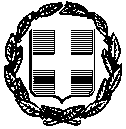 ΕΛΛΗΝΙΚΗ ΔΗΜΟΚΡΑΤΙΑΕΛΛΗΝΙΚΗ ΔΗΜΟΚΡΑΤΙΑΕΛΛΗΝΙΚΗ ΔΗΜΟΚΡΑΤΙΑ         Μοσχάτο  21 - 06 - 2022    ΔΗΜΟΣ  ΜΟΣΧΑΤΟΥ - ΤΑΥΡΟΥΔΗΜΟΣ  ΜΟΣΧΑΤΟΥ - ΤΑΥΡΟΥΔΗΜΟΣ  ΜΟΣΧΑΤΟΥ - ΤΑΥΡΟΥΔ/ΝΣΗ ΤΕΧΝΙΚΩΝ ΥΠΗΡΕΣΙΩΝ & ΔΟΜΗΣΗΣΥΠΗΡΕΣΙΑ ΔΟΜΗΣΗΣΔ/ΝΣΗ ΤΕΧΝΙΚΩΝ ΥΠΗΡΕΣΙΩΝ & ΔΟΜΗΣΗΣΥΠΗΡΕΣΙΑ ΔΟΜΗΣΗΣΔ/ΝΣΗ ΤΕΧΝΙΚΩΝ ΥΠΗΡΕΣΙΩΝ & ΔΟΜΗΣΗΣΥΠΗΡΕΣΙΑ ΔΟΜΗΣΗΣ---------------------------------------------------------------------------------         Αριθ. Πρωτ.  : ΔΥΤαχ. Δ/νση      :Κοραή 36 & Αγ. ΓερασίμουΠρος Τον κ. Πρόεδρο της Δ.Κ. Μοσχάτου ΕΝΤΑΥΘΑΤαχ. Κώδ.      :183 45Προς Τον κ. Πρόεδρο της Δ.Κ. Μοσχάτου ΕΝΤΑΥΘΑΤηλέφωνο:213 2019614                                                 Προς Τον κ. Πρόεδρο της Δ.Κ. Μοσχάτου ΕΝΤΑΥΘΑFAX:210 9416154Προς Τον κ. Πρόεδρο της Δ.Κ. Μοσχάτου ΕΝΤΑΥΘΑΑρμόδιος υπάλληλος:Καλογήρου Ο.Προς Τον κ. Πρόεδρο της Δ.Κ. Μοσχάτου ΕΝΤΑΥΘΑΟ Εντεταλμένος ΣύμβουλοςΤ.Υ.ΔΜ-Τ & ΔόμησηςΣΑΒΒΑΣ ΙΩΑΝΝΗΣΗ ΔιευθύντριαΤ.Υ.ΔΜ-Τ & ΔόμησηςΤΣΙΩΛΗ ΑΜΑΛΙΑΠΟΛΙΤΙΚΟΣ ΜΗΧΑΝΙΚΟΣ ΤΕ